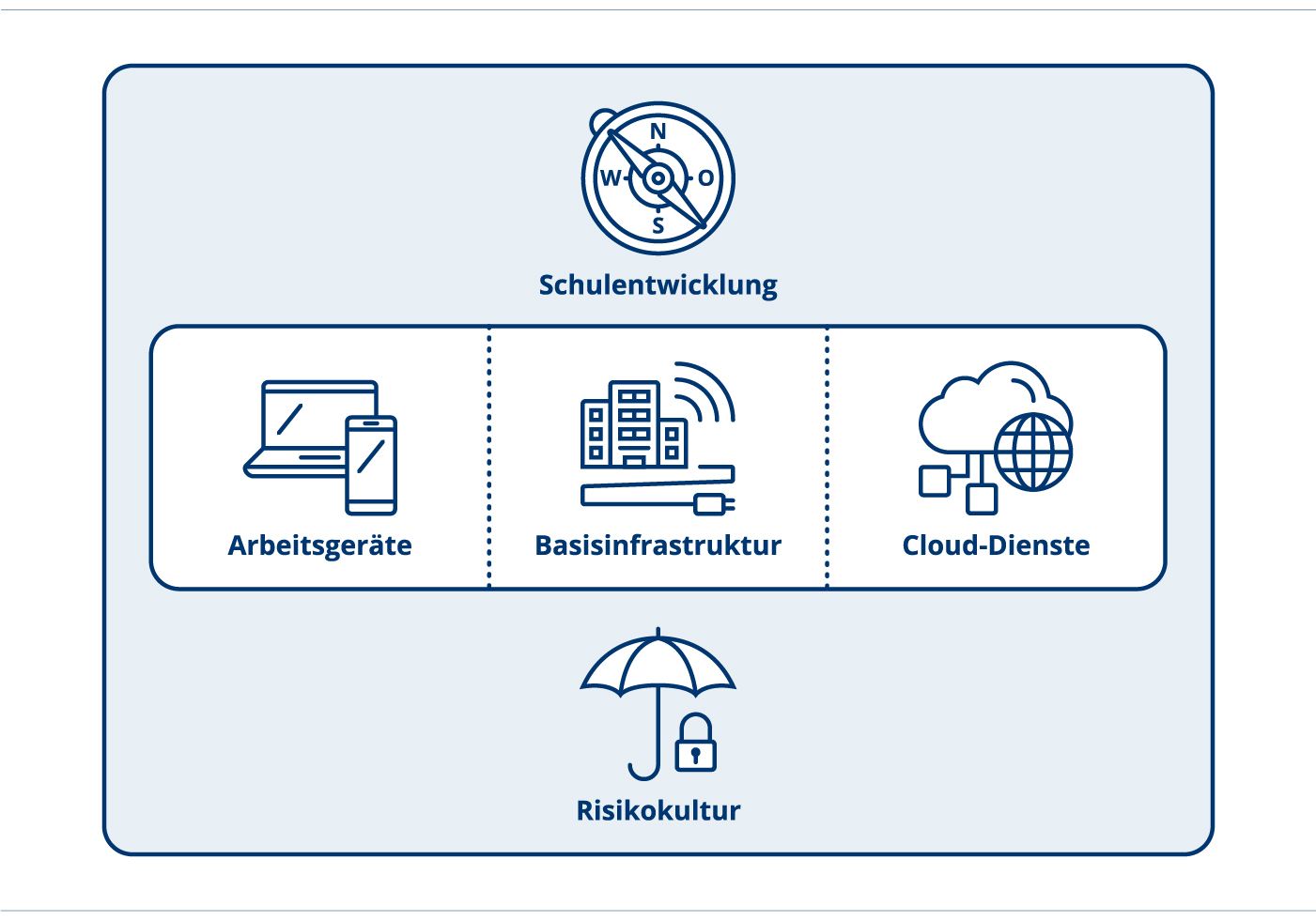 Nutzungsregelung für allgemeine Leihgeräte Zyklus 2Ein Umsetzungsinstrument vom ICT-CoachDokumenten-InformationenHandlungsfeld: 	ArbeitsgeräteFormat:	Brief
Thema: 	Nutzungsregelung für allgemeine Leihgeräte Zyklus 2Dokumenten-ID:	https://ict-coach.ch; UI-AG-Nutzungsregelung für allgemeine Leihgeräte Zyklus 2 
Version: 	UI-AG-2019-V1.1Nutzungsregelung für allgemeine Leihgeräte Zyklus 2Inhalte und Hintergründe Die Schule Musterhausen hat sich entschieden, den SuS Leihgeräte zur Verfügung zu stellen. Diese Leihgeräte werden unter den SuS geteilt. Damit dies einwandfrei funktioniert, werden die Rahmenbedingungen in einer Nutzungsregelung festgelegt. Die Inhalte der Nutzungsregelung sind mit den SuS im Rahmen des Moduls «Medien und Informatik» zu thematisieren und in deren Kontext einzubinden (Bsp. Datensicherung, Nutzung von Nicknames etc. (siehe LP21, Zyklus 2).Verwendung der VorlageEs stehen zwei Vorlagen zur Auswahl, um die Breite der möglichen Ausprägungen aufzuzeigen. Diese Vorlagen müssen den Vorstellungen der jeweiligen Schule angepasst werden. Sie dienen daher als Orientierung und mögliche Formulierungsvariante.Weiterführende LinksDie aufgeführten Links verweisen auf Webseiten oder Dokumente, die einen Bezug zu diesem Umsetzungsinstrument aufweisen.Zürcher Lehrplan 21, Medien: https://zh.lehrplan.ch/index.php?code=a|10|0|1|0|1Nutzungsregelung der Informatikinfrastruktur an der Schule Musterhausen (kurze Variante)Im Klassenzimmer stehen für unsere Arbeit Computer und Leihgeräte (Laptops und Tablets) zur Verfügung. Wenn ich mich an ein Gerät setze, beachte ich die folgenden Regeln:Ich gehe nur mit Bewilligung der Lehrperson an den Computer. Geräte hole ich nur, wenn ich einen entsprechenden Auftrag erhalten habe.Ich halte mich an meinen Auftrag und führe ihn möglichst genau aus.Ich trage Sorge zu den Geräten. Funktionsstörungen melde ich sofort der Lehrperson.Ich öffne nur Datenbereiche, die ich für meine Arbeit brauche.Benutzung des InternetsIch gehe nur mit ausdrücklicher Bewilligung meiner Lehrerin/ meines Lehrers ins Internet.Zahlreiche auf dem Internet vorhandene Daten (Bilder, Texte, Musik) darf ich nicht einfach so verwenden. Ich frage die Lehrperson bevor ich Bild/Text/Musik verwenden möchte.Es ist verboten, Homepages mit verbotenem Inhalt aufzurufen und zu suchen. Wenn ich unbeabsichtigt auf eine solche Seite gerate, verlasse ich sie sofort und informiere die Lehrperson darüber.Wenn ich E-Mails sende, muss ich meinen vollständigen Namen angeben. Dieser steht dafür, dass ich die Anstandsregeln einhalte; insbesonderedass ich keine Bilder und Texte verbreite, die verboten sind.dass ich keine verleumderischen und verletzenden Äusserungen versende.dass ich nichts versende, dass dem Ruf meiner Klasse und meiner Schule schadet.EinverständniserklärungIch habe die Regeln sorgfältig gelesen. Wir haben sie in der Klasse besprochen und erklärt bekommen. Ich habe alles genau verstanden. Ich werde mich bemühen, die Regeln einzuhalten, und ich weiss, dass Verstösse dagegen Konsequenzen haben werden.Ort, Datum 	Ort, DatumSchüler / Schülerin:	Erziehungsberechtigte Person:Nutzungsregelung allgemeine Leihgeräte Schülerinnen und Schüler (lange Variante)
Wie gehe ich mit dem Gerät um? Ich pflege das Arbeitsgerät und trage dafür die Verantwortung. Deshalb ...schütze ich das Arbeitsgerät mit der dafür vorgesehenen Schutzhülle.bin ich besorgt, dass das Arbeitsgerät trocken, sauber und ganz bleibt. ist das Arbeitsgerät auf dem Schulweg eingepackt.bin ich verantwortlich, was andere Menschen damit machen, falls ich ihnen das Arbeitsgerät ausleihe. informiere ich meine Lehrperson, falls das von mir benutzte Arbeitsgerät beschädigt oder gestohlen wird. Wozu nutze ich das Arbeitsgerät? Ich verwende das Arbeitsgerät hauptsächlich zum Lernen und Üben, deshalb … nutze ich es in allen Fachbereichen in Absprache mit der Lehrperson.benutze ich es auf dem Schulareal und zuhause.bleibt das Arbeitsgerät in der Pause im Schulzimmer.reagiere ich während des Unterrichts nicht auf Nachrichten, sondern warte bis zum Schulende oder bis zur Pause. veröffentliche ich ausschliesslich legale Inhalte im Internet, die niemanden beleidigen oder schädigen und das Urheberrecht nicht verletzen.vermeide ich beim Surfen und Suchen auf dem Internet pornografische, sexuelle und gewalttätige Seiten. Wenn ich zufällig auf eine solche Seite gelange, verlasse ich sie und melde es meiner Lehrperson.lösche ich keine Verläufe auf dem Arbeitsgerät. Ich erlaube meiner Lehrperson und meinen Eltern, zusammen mit mir die Verläufe anzuschauen.Was tue ich, damit das Gerät fit bleibt? Ich richte das Arbeitsgerät gemäss den Angaben meiner Lehrperson oder der Schule ein.Ich lasse alle Profile in den Systemeinstellungen unverändert und setze mein Arbeitsgerät nicht zurück.Ich weiss, dass die Schule automatisch darüber informiert wird, wenn ich Profile ändere oder lösche oder das Arbeitsgerät in den Systemeinstellungen zurücksetze. Ich logge mich nur mit Logins und IDs der Schule ein.Ich weiss, dass die Schule meine Internetnutzung aufzeichnet und gewisse Inhalte automatisch blockiert. Die Schule kontrolliert bei Verdacht auf unsachgemässe Nutzung aufgerufene Webseiten oder Dienste.Indem ich das Arbeitsgerät schütze – zum Beispiel mit Screen-lock, Logout oder Einschliessen – kann es niemand stehlen oder benützen.Was mache ich mit dem Arbeitsgerät zuhause?Meine Eltern stellen Regeln auf, und ich halte mich daran.Ich lade das Arbeitsgerät über Nacht auf und sorge dafür, dass es am nächsten Schultag einsatzbereit ist.Meine Eltern tragen die Verantwortung dafür, wie ich das Gerät zuhause und privat nutze.
Wer muss bezahlen, wenn etwas geschieht?Wenn ich mit dem Arbeitsgerät unsorgfältig umgehe, muss ich dafür gerade stehen. Ich muss für den angerichteten Schaden in der Regel selber aufkommen.Wenn ich mich wiederholt nicht an die Regeln halte, werden meine Eltern informiert. Meine Lehrperson oder die Schulleitung entscheiden dann über angemessene Massnahmen.Wenn ich nicht sicher bin, wie ich mit dem Arbeitsgerät umgehen soll und in diesen Regeln keine Antwort finde, frage ich meine Lehrperson.✂----------------------------------------------------------------------------------------------------------------------------------------Hiermit bestätige ich, dass ich die Nutzungsregelung gelesen und verstanden habe und ich diese einhalten werde.Schüler / Schülerin				Eltern bzw. Erziehungsberechtigte Name:						Name:Datum:						Datum:Unterschrift:					Unterschrift:ImpressumAutorenteam:	Mitarbeitende der Fachstelle Bildung und ICT Herausgeber: 	Bildungsdirektion Kanton Zürich
Volksschulamt 
Abt. Pädagogisches
Fachstelle Bildung und ICT
Kontakt:	ict-coach@vsa.zh.chDokumenten-ID:	https://ict-coach.ch; UI-AG-Nutzungsregelung Leihgeräte Zyklus 2 für SuSVersion:	V-2019-001Dieses Umsetzungsinstrument kann unter Einhaltung der CC-Lizenz 4.0: CC-BY genutzt werden.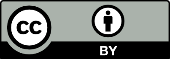 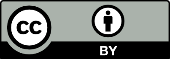 